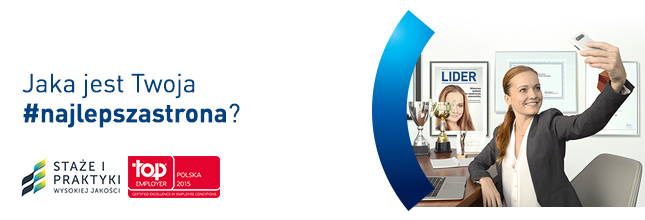 APLIKANT RADCOWSKI - UMOWA ZLECENIA ZESPÓŁ OBSŁUGI PRAWNEJ PZU SA/ PZU Życie SAosoba do kontaktu Marzena Pławucka – radca prawnyKierownik Zespołu Obsługi Prawnejmplawucka@pzu.pl, 666 888 922Wybrana osoba będzie odpowiedzialna za:Opracowywanie projektów pism procesowych pod kierunkiem radcy prawnego;Reprezentowanie PZU SA w postępowaniach przed sądami powszechnymi oraz innymi organami orzekającymi, na podstawie upoważnienia radcy prawnego;Przygotowywanie i prowadzenie dokumentacji w postaci akt sprawy;Opracowywanie pod kierunkiem radcy prawnego projektów opinii prawnych;Monitorowanie orzecznictwa sądów oraz zmian w powszechnie obowiązujących przepisach prawa w kontekście ich wpływu na funkcjonowanie Grupy PZU;Obsługę systemów statystyczno – ewidencyjnych związanych z funkcjonowaniem Zespołu Obsługi Prawnej; Współpraca z komórkami wewnętrznymi PZU SA w zakresie pozyskiwania danych 
i dokumentów niezbędnych do prowadzenia procesów sądowych.Od wybranej osoby oczekujemy:Wykształcenia wyższego prawniczego i rozpoczęcia  aplikacji radcowskiej .Bardzo dobrej znajomości przepisów prawa ubezpieczeniowego;Bardzo dobrej znajomości przepisów prawa cywilnego i procesowego; Biegłej znajomości obsługi komputera z uwzględnieniem systemów informacji prawnej - lex;Prawa jazdy kategorii B;Dyspozycyjności. Zainteresowane osoby prosimy o kontakt na adres e-mail: mplawucka@pzu.pl lub telefonicznie.